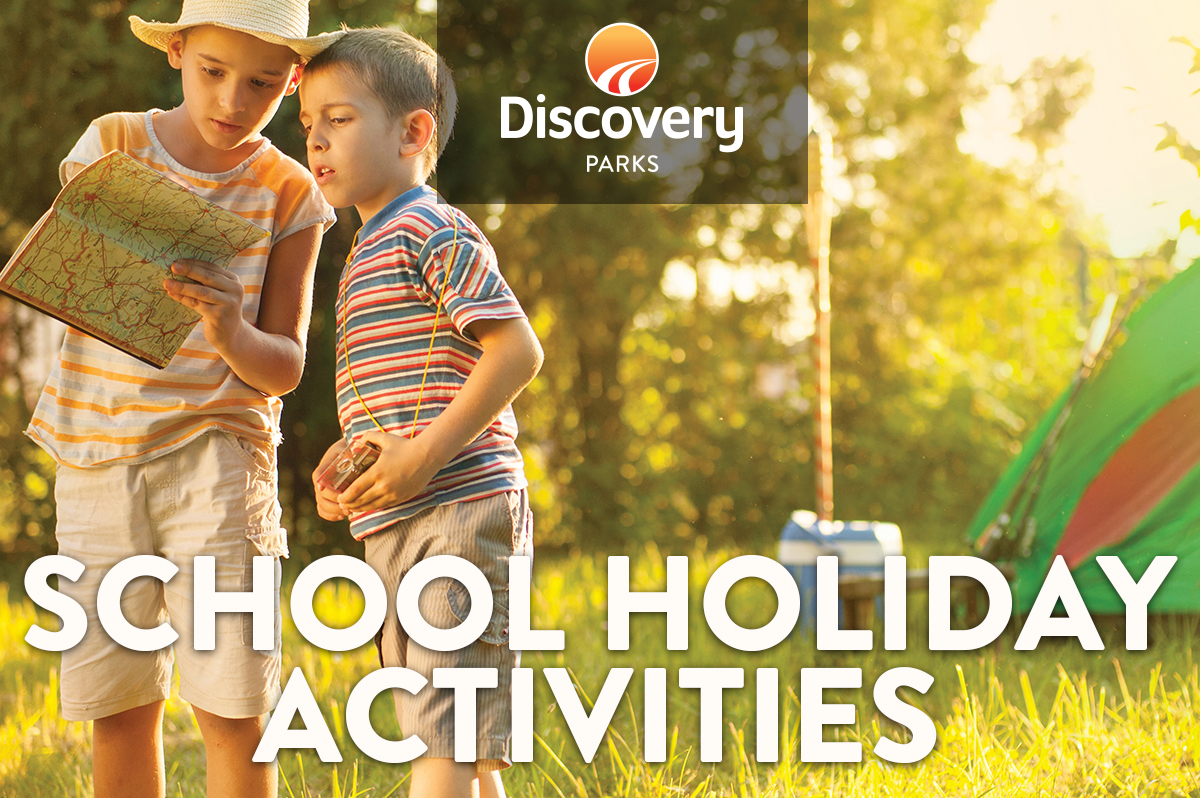 2019 AUTUMN SCHOOL HOLIDAYS
AT DISCOVERY PARKS – HERVEY BAY, FRASER STREETLots and lots of great holiday fun for all the family. From face painting and crazy crafts to movie nights, there’s activities planned throughout the school holidays.DATETIMEACTIVITYVENUECOSTMonday 08/04/194.00pmCircus WorkshopTennis CourtTuesday 09/04/1910.30amJumping Cushion GamesJumping CushionWednesday 10/04/1910.30amEaster Craft- Sock BunnyFlippers ClubThursday 11/04/198.30am4.00pmPancake BreakfastDrum WorkshopFlippers ClubLakesideGold CoinFriday 12/04/197.00pmMovie NightTennis CourtMonday 15/04/1910.30amWildlife PresentationGames RoomTuesday 16/04/1910.30amJumping Cushion GamesJumping CushionWednesday 17/04/1910.30am5.30pmEaster Craft- Hat MakingEaster Hat Parade and DinnerFlippers ClubTennis CourtThursday 18/04/198.30am4.00pmPancake BreakfastTie DyeFlippers ClubLakesideGold Coin$12Friday 19/04/196.00pmDisco and DinnerFlippers Club$5Sunday 21/04/199.00amEaster Egg HuntFlippers Club